Northfield Total PlaceLocality Partnership Board MeetingManor Park Community WingWednesday 9.15am – 11.15am 4th March 2020AGENDAYour DataAberdeen City Council holds your contact details for the purposes of two-way communication. We do not share your details with a third party. If you do not wish us to hold your details, please let us know and I will delete your details. Bear in mind however that you will not receive future communications relating to these meetings. Your details will be held for as long as you attend the meetings and up to 6 months after.Welcome and Introductions						AllMinutes of Meeting 8th January 2020					ChairApprovalActionsMatters arisingFarrans Update 					Angela Newlands & Tristram BrowneLOIP/Locality Improvement Project Updates				Fiona GrayU Decide 20/21 – progress report					Fiona GrayReport back from Northfield PartnershipsNYAG/Police Update						Police ScotlandPartnership Forum							Alex PriestCommunity Council UpdatesMastrick, Sheddocksley and SummerhillNorthfieldPriorities for Locality Plan – notes from Special Meeting 14th August 2019       ALLAOCBDate and time of next meeting				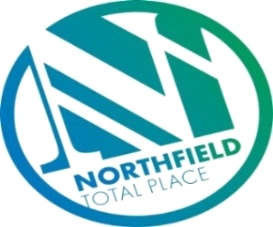 